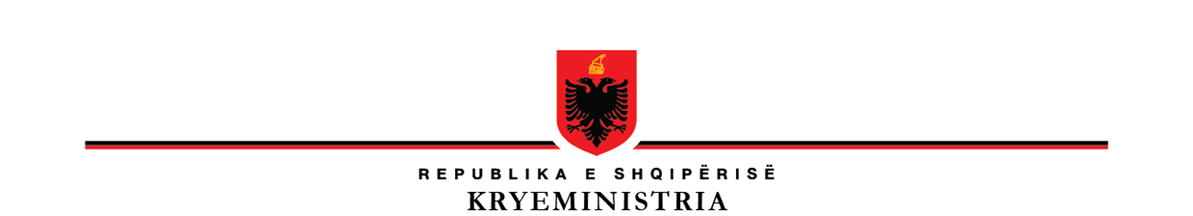 APPLICATION FORM FOR PRESS ACCREDITATION TO THE “OPEN BALKAN”MediaName of the MediaName of the MediaMediaAdressAdressPersonal InformationFirst NameFirst NamePersonal InformationLast NameLast NamePersonal InformationPositionPositionPersonal InformationPersonal Identification NumberPersonal Identification NumberPersonal InformationContactPhonePersonal InformationContactE-mail